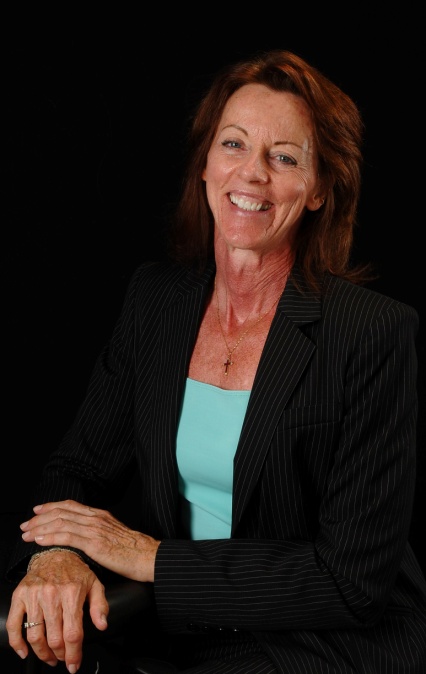 Sherrie Palm Curriculum VitaeAPOPS Founder/Executive Director								8225 State Rd 83                                                                                                                                   Mukwonago, WI 53149                                                                                                       Cell 262-441-0488APOPS Landline 262-642-4338sjpalm@wi.rr.comhttp://www.pelvicorganprolapsesupport.orghttp://www.sherriepalm.comPERSONAL MISSIONProvide guidance and support for women navigating the physical, emotional, social, and sexual impact of pelvic organ prolapse.CAREER OBJECTIVESEstablish global awareness and understanding of pelvic organ prolapse; educate, guide, and support women through the process of recognition, diagnosis, treatment, and lifelong pelvic floor health balance; evolve currently inadequate POP medical curriculum; establish screening protocol for pelvic organ prolapse within routine pelvic exams.PROFESSIONAL QUALIFICATIONSJuly 2014, Abstract, academic poster presented at AUGS/IUGA Scientific Meeting, Washington, DC.July 2014, AUGS/IUGA Scientific Meeting, Washington, DCMay 2014, AUA Annual Scientific Meeting, Orlando, FLOctober 2013, PFDR (Pelvic Floor Disorders Registry) Stakeholder Advisory Board.October 2013, AUGS (American Urogynecologic  Society)  PR and Communications Committee.October 2013, Abstract, academic paper submission and presentation for HPRC Himalayan Policy Research Conference in Madison, WI.July 2013, Coloplast presentation, Mpls, MN.April 2013, Educational poster presentation & panel, Simon Innovating for Continence Conference.March 2013, Spirit of Women presentation, Steps to Success in Pelvic Health Programming Medical Conference; recipient of Golden Pelvis Award.October 2012, 2nd Edition of Pelvic Organ Prolapse: The Silent Epidemic published.October 2012, HPRC (Himalayan Policy Research Conference).October 2012, APOPS representation, AUGS conference.May 2012, NAFC Project Advisory Council.2011-present, APOPS Chatroom guidance for women navigating POP.November 2011; PBS Second Opinion segment on pelvic organ prolapse (Blue Cross/Blue Shield funded medical programming hosted by Emmy award winning medical journalist Dr. Peter Salgo).October 2011; HPRC Himalayan Policy Research Conference.September 2011; FDA Obstetrics and Gynecology Advisory Committee Panel presentation related to transvaginal mesh surgical complications. April 2011 Simon Foundation Conference.September 2010-present; APOPS Founder/Executive Director; Association for Pelvic Organ Prolapse Support is a 501(c)(3) evolving global awareness of and guidance for pelvic organ prolapse. January 2010-2012; Community Leader for the MedHelp.org Urogynecology Forum and Pelvic Organ Prolapse forums. MedHelp.org is the world’s largest health social network and reaches 13 million visitors per month; it includes expert forums and affiliates with 7 of the 10 top U.S. Hospitals.July 2009-present; multiple POP seminar and speech presentations from 15 minutes to 2 hour length.       April 2009; authored Pelvic Organ Prolapse: The Silent Epidemic, a multi-award winning book that dissects the causes, symptoms, treatments, and personal impact of pelvic organ prolapse. Share insights with other pelvic floor healthcare professionals on multiple LinkedIn pelvic floor forums, network globally with experts in POP arena.         POP presentations and educational seminars, fifteen minutes to two hours length.2009-present; numerous radio and television interviews. 2009-present; numerous articles written.Personal experience with pelvic organ prolapse optimizes drive to make change. KEY LEADERSHIP QUALITIESExcellent communication skills; freely dialogues regarding personal impact of POP on physical, emotional, social, and sexual levels.Conscientious, detail oriented professional.Excels at evolving interpersonal relationships.Evolved networking skills.Continuous exploration of multiple layers of POP impact.Highly motivated to make change in POP arena.Professional speaker.PUBLISHED WORKBOOKS:October 2012, Pelvic Organ Prolapse: The Silent Epidemic 2nd Edition.APRIL 2009, Pelvic Organ Prolapse: The Silent Epidemic 1st Edition. 1st edition Book Awards received; 2009 NBBA Best Book Award, finalist in 2010 International Book Awards-Women’s Health, finalist in 2010 International Book Awards-Women’s Issues.ABSRACTS/POSTERS/ACADEMIC PAPERS:July 2014; Abstract/poster. The Reality of Life with Pelvic Organ Prolapse: Mobile App Data Capture to Illuminate Direction.October 2013; Academic paper. The Value of Sustainable Protocol to Address Uterine Prolapse in Nepal: Healthcamp, Education and Employment Synergy. https://ejournals.unm.edu/index.php/nsc/article/view/3133April 2013; Abstract/poster. The Cryptic Damage of Closet Incontinence: Shifting Recognition to Shrink Stigma. ARTICLES:April 2012; article published UK PositiveHealthOnline, archived collection from 1994 to present of commissioned articles, clinical case studies, research updates, and book reviews. Pelvic Organ Prolapse: Help and Hopehttp://www.positivehealth.com/article/women-s-health/pelvic-organ-prolapse-help-and-hopeSeptember 2010-current date, Sherrie Palm articles archived on APOPS website Library/Sherrie Palm Articles and Blog pages. http://pelvicorganprolapsesupport.org/library/sherrie_palm_articleshttp://www.pelvicorganprolapsesupport.org/blog/AUGS/IUGA 2014; POP Change is in the AirThe Stigma of Fecal IncontinenceEvery Woman Deserves the Right to Choose or Refuse MeshWhen Advocacy and Healthcare Come TogetherFundraisers; It’s Not Just About the MoneyPelvic Floor Awareness; The Other Value of KegelsPOP SURGERY: Damned if We Do, Damned if We Don'tEnterocele, Rectocele, or Both?Let the Ladies Lead the WayIs POP Surgery Shifting Backwards?Together We Will Shift POP into the 21st Century The Constipation ClubThe FDA Mesh Agenda; Part TwoPOP Presentation to the FDA OB-GYN Committee 9/8/11The Mesh MonologueFDA Pelvic Prolapse Mesh Report; The Rest of the StoryHealth Care Tunnel VisionPreaching to the Preacher You're Past Rectocele Surgery and Still Can't Poop?All POP Symptoms Matter To UsTo Pee or Not to Pee; A Runners Guide to Urinary IncontinenceIs it IBS or POP?Kegels and Kegel BreathingIt's Time to Take Pelvic Organ Prolapse Out of the ClosetWhen It's More Than Urinary IncontinenceCoughing Your Guts Out?It's Time for Global Shift In POP PandemicEver heard of Pelvic Organ Prolapse?Are You One of The Millions of Women Suffering With POP and Don't Realize It?January 2010-December 2012, articles published at MedHelp.org.August 2010-September 2011; articles published at BoomerLiving.com.November 2010-September 2011; articles published at Womenshealthfoundation.org.___________________________________________________________________________________________FDA Transvaginal mesh presentation transcript on APOPS Website Library/Mesh page. http://pelvicorganprolapsesupport.org/library/meshVIDEOYouTube channel.http://www.youtube.com/user/sherriepalmAFFILIATIONSPFD Pelvic Floor Disorders RegistryAUGS American Urogynecologic SocietyIUGA International Urogynecological AssociationICS International Continence SocietyAPTA, American Physical Therapy Association, Women’s Health  NAFC  National Association for Continence  Simon FoundationNonprofit Center of MilwaukeeHamro Chahana NepalGlobal Innovations for Reproductive Health and LifeReal Women on HealthWomen to Women BusinessPROFESSIONAL DEVELOPMENTJuly 2014, AUGS/IUGA Scientific Meeting, Washington, DCMay 2014, AUG Scientific Meeting, Orlando, FLApril 2014, ICS NESOG Conference Kathmandu, Nepal.April 2014, WHEN project development, Kathmandu, Nepal, networking with WHEN committee, Lumbini Medical College, and villagers in Nepal. November 2013, PFDR (Pelvic Floor Disorders Registry) Stakeholder Advisory Board.October 2013, HPRC Conference abstract and academic paper submission, presentation. October 2013 AUGS PR committee October 2013 AUGS Global Health SigApril  2013, Educational poster presentation & panel, Simon Innovating for Continence Conference.March 2013, presentation at Spirit of Women Steps to Success in Pelvic Health Programming Medical Conference; recipient of Golden Pelvis Award.May 2012 NAFC Project Advisory CounselOctober 2012, AUGS Allied Health SIG, AUGS Global Health SIGNovember 2011; PBS Second Opinion program on pelvic organ prolapse with Dr. Peter Salgo, Dr. Louis Papa, Dr. Grunhilde Bushsbaum, Wendy Featherstone PT, and Dr. Victoria Handa.http://secondopinion-tv.org/episode/pelvic-organ-prolapseProgram can be viewed at http://www.youtube.com/watch?v=yo2z9kWI6uw&feature=relmfuMay, 2011; Foreword for Dr. Lennox Hoyte book, Prolapse Repair.September 8, 2011; statement presented to FDA Obstetrics and Gynecology Advisory Panel in Washington DC regarding transvaginal mesh surgical complications. Copy of speech transcript is viewable on the APOPS website Library/Mesh page.http://pelvicorganprolapsesupport.org/library/meshAugust 24, 2011; radio interview regarding mesh agenda with Dr. Roger Goldberg, Missy Lavender of Women’s Health Foundation, and Kelley Connors of Real Women on Health. Interview is archived on APOPS Library/Mesh page. http://pelvicorganprolapsesupport.org/library/meshAugust 14, 2011; radio interview on Women’s Voice Radio with Emine Dilek. http://www.blogtalkradio.com/womens-voice/2011/08/14/womens-health-pelvic-organ-prolapseApril 7, 2011; radio interview on Unspoken Issues with Dreama Jennings.http://www.unspokenissues.com/2011/04/sherri-palms-april-7th.html March 8, 2011; radio interview on Creative Health and Spirit Show with Linda MacKenzie.http://www.lindamackenzie.net/radioshow.htmFebruary 16, 2011; radio interview on Aging Without Limits with Dr. Alicia Stanton.http://webtalkradio.net/shows/aging-without-limits/January 13, 2011; participated in Dr. Oz segment on POP, Suffering in Silence. September 2010-present; founded APOPS, 501(c)(3) application submitted, initiative to shift global awareness and provide guidance and support.January 2010-2012; Community Leader of MedHelp.org Urogynecology Forum and Pelvic Organ Prolapse Forum.Oct 2010-present; Annual participation in HPRC Himalayan Policy Research Conference, Madison, WI.June 24, 2010; MedHelp.org Healthchat with Dr. Bruce Crawford.http://www.medhelp.org/health_chats/archive/48Additional interviews from 2010 to 2012 are archived at http://www.sherriepalm.com/media-radio_tvEDUCATION2010-Ongoing, Nonprofit Center Continuing Education courses for nonprofit sector. 1984-2000 MATC, Continuing Education courses; Business Administration.1983-1984 MATC, Milwaukee, WI, PTA program.1971-1973 UW-Stevens Point, WI, Sociology, Anatomy.REFERENCESLennox Hoyte MD, MSEE/CS, Chief Medical Information Officer, USF physicians Group.
Associate Professor and Division Director
Female Pelvic Medicine and Reconstructive Surgery
University of South Florida, College of Medicine
Chief Medical Information Officer, USF physicians Group2A Tampa General Drive, 6th floor
Tampa, Fl 33606
Personal Email: lhoyte@health.usf.eduTelephone: 813-259-8500Ali Borazjani President Global Innovations for Reproductive Health and LifePhD Candidate: Dept of Biomedical EngineeringThe Cleveland Clinic 9500 Euclid AvenueCleveland, OH 44195Email: borazjani.ali@gmail.comDeepali Thapa
Chairperson ED
Hamro Chahana NepalGPO Box 8975 EPC 1802Katmandu, Nepal
00977-9818282899Phone: +977-01 4414265Email: deepali33@hotmail.comLeigh Kunde, Executive Director
Nonprofit Center of Milwaukee2819 West Highland Blvd.
Milwaukee, WI   53208
414-344-3933Personal email: lkunde@nonprofitcentermilwaukee.orgAnna Chynek-AdhikariStrategic Communications Specialist and Consultant Organization Development Centre, KatmanduPersonal email: aniachyn@yahoo.comMedia references available upon request.PERSONAL INSIGHTS											Pelvic organ prolapse is seldom life threatening but it is always life altering. POP is a GLOBAL women's health pandemic; millions of women around the world in developing and developed countries alike suffer in silence with the physical, emotional, social, and sexual impact of POP. Awareness of pelvic organ prolapse can only occur when we share what we know with others. It is my hope that as we continue to do what women do best-network, guide, and provide support for each other-POP will soon become common knowledge."Sherrie Palm, APOPS Founder/Executive DirectorUpdated 7/31/2014